Supplementary 1. Baseline characteristics and demographics of the study subjects by functional outcome (mRS ≤1, mRS adjusted)mRS, modified Rankin Scale; BMI, body mass index; NIHSS, National Institute of Health Stroke Scale; TOAST, Trial of ORG10172 in Acute Stroke Treatment; CE, cardioembolism; Af, atrial fibrillation; Hb, hemoglobin; Hct, hematocrit; FBS, fasting blood glucose; HbA1c, hemoglobin A1c; T. chol., total cholesterol; HDL, high density lipoprotein; TG, triglyceride; END, early neurological deterioration; sICH, symptomatic intracerebral hemorrhage; IVT, intravenous thrombolysis; IAT, intra-arterial thrombectomy; TICI, thrombolysis in cerebral infarctionGood outcome is defined as a 3-month mRS score of 0 to 1 for pretreatment NIHSS scores of ≤7, mRS score of 0–2 for pretreatment NIHSS scores of 8–14, and mRS score of 0–3 for pretreatment NIHSS scores of >14.Supplementary 2. Mean and median values for BPV parameters according to functional outcome (mRS ≤1, mRS adjusted)SBP, systolic blood pressure; DBP, diastolic blood pressure; SD, standard deviation; CV, coefficient of variation; VIM, variation independent of the meanSupplementary 3. Mean and median values for BPV parameters according to the occurrence of ENDSBP, systolic blood pressure; DBP, diastolic blood pressure; SD, standard deviation; CV, coefficient of variation; VIM, variation independent of the meanSupplementary 4. Comparison of mean and median values for BPV parameters according to the occurrence of END and degree of recanalizationSBP, systolic blood pressure; DBP, diastolic blood pressure; SD, standard deviation; CV, coefficient of variation; VIM, variation independent of the mean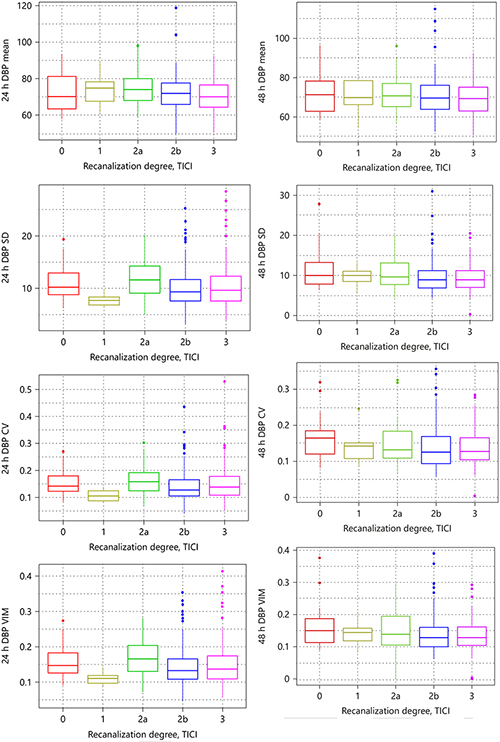 TotalmRS1 at 3 monthsmRS1 at 3 monthsP valuemRS adjusted at 3 monthsmRS adjusted at 3 monthsP value(N = 303)mRS ≤ 1 (N = 96)mRS > 2 (N = 207)Good (N = 154)Poor (N = 149)Age (years)72.0 (64.5–78.0)67.5 (55.0–73.0)74.0 (67.0–80.0)<0.0168.0 (56.0–74.0)75.0 (69.0–82.0)<0.01Male167 (55.1)62 (64.6)105 (50.7)0.0396 (62.3)71 (47.7)0.01BMI (mg/kg2)23.1 (21.3–25.4)23.8 (21.8–26.3)22.6 (21.0–24.9)<0.0123.3 (21.7–25.9)22.5 (20.4–24.8)<0.01initial NIHSS15 (9–20)9.7 ± 6.316.7 ± 6.7<0.0113.0 (7.0–18.0)16.0 (12.0–21.0)<0.01TOAST_CE172 (56.8)51 (53.1)121 (58.5)0.4684 (54.6)88 (59.1)0.5HT222 (73.3)63 (65.6)159 (76.8)0.06102 (66.2)120 (80.5)<0.01DM84 (27.7)19 (19.8)65 (31.4)0.0535 (22.7)49 (32.9)0.07Dyslipidemia90 (29.7)28 (29.2)62 (30.0)144 (28.6)46 (30.9)0.76Smoking 118 (38.9)51 (53.1)67 (32.4)<0.0176 (49.4)42 (28.2)<0.01Af151 (38.9)44 (45.8)107 (51.7)0.4171 (46.1)80 (53.7)0.23Hb13.5 (11.9–14.9)14.0 (12.8–15.1)13.2 (11.5–14.8)<0.0113.9 (12.7–15.1)12.9 (11.1–14.7)<0.01Hct40.4 (35.3–44.0)41.4 (37.9–44.3)39.4 (34.4–43.7)<0.0141.2 (37.1–44.2)38.3 (33.7–43.3)<0.01FBS102.0 (86.0–127.0)93.0 (81.0–108.0)108 (89.5–140.5)<0.0195.0 (82.0–115.5)108 (91.0–146.0)<0.01HbA1c5.9 (5.5–6.4)5.8 (5.5–6.3)5.9 (5.5–6.5)0.345.8 (5.5–6.4)5.9 (5.4–6.5)0.82T. chol.161.0 (132.0–185.0)169 (141.0–189.5)155.0 (130.0–183.0)0.01169.0 (142.0–193.0)152.0 (127.5–179.5)<0.01HDL42.0 (36.0–50.0)42.0 (36.5–49.0)43.0 (35.0–50.5)0.8442.0 (35.0–49.0)43.0 (36.0–51.0)0.43TG88.0 (63.0–132.0)92.5 (68.0–139.5)85.0 (61.0–122.5)0.0394.0 (68.0–135.5)79.0 (60.0–120.5)0.01END76 (26.8)20 (22.5)56 (28.7)0.3427 (18.6)49 (35.3)<0.01sICH 17 (6.1)3 (3.5)14 (7.3)0.334 (2.8)13 (9.6)0.04Stroke recur or progression55 (19.8)16 (18.4)39 (20.4)0.8222 (15.5)33 (24.3)0.09TotalmRS ≤1 at 3 monthsmRS ≤1 at 3 monthsP valuemRS adjusted at 3 monthsmRS adjusted at 3 monthsP value(N = 303)mRS ≤1 (N = 96)mRS >2 (N = 207)Good (N = 154)Poor (N = 149)24-h SBPmean126.65 ± 13.46124.58 ± 13.23127.61 ± 13.480.07124.34 ± 12.46129.04 ± 14.06<0.0124-h DBPmean71.27 (65.20–77.36)72.57 (65.47–78.70)70.42 (64.92–77.25)0.2571.73 (65.21–76.98)70.49 (65.19–77.64)0.8824-h SBPSD13.39 (10.68–17.06)12.45 (10.04–15.39)13.79 (11.09–17.80)0.0212.26 (9.60–15.53)14.70 (11.79–19.27)<0.0124-h DBPSD9.64 (7.83–12.41)8.84 (7.17–10.85)9.98 (8.11–13.18)<0.018.83 (7.07–10.75)10.85 (8.66–13.45)<0.0124-h SBPCV0.11 (0.08–0.14)0.10 (0.08–0.12)0.11 (0.09–0.14)0.050.10 (0.08–0.12)0.11 (0.09–0.14)<0.0124-h DBPCV0.14 (0.11–0.17)0.12 (0.10–0.15)0.14 (0.11–0.19)<0.010.13 (0.10–0.16)0.15 (0.12–0.20)<0.0124-h SBPVIM0.11 (0.08–0.13)0.10 (0.08–0.12)0.11 (0.09–0.14)0.030.10 (0.08–0.12)0.12 (0.09–0.15)<0.0124-h DBPVIM0.14 (0.11–0.18)0.13 (0.10–0.15)0.14 (0.12–0.19)<0.010.13 (0.10–0.15)0.16 (0.12–0.19)<0.0148-h SBPmean125.25 ± 14.26121.87 ± 13.84126.83 ± 14.21<0.01122.27 ± 12.79128.38 ± 15.08<0.0148-h DBPmean69.78 (63.72–76.48)70.18 (64.72–76.67)69.38 (63.18–75.76)0.3869.86 (64.73–75.79)69.09 (63.07–76.53)0.3948-h SBPSD10.97 (9.16–14.01)10.19 (8.04–12.41)11.42 (9.67–14.80)<0.0110.37 (8.65–12.31)12.22 (10.01–15.77)<0.0148-h DBPSD9.09 (7.10–11.81)8.83 (6.65–10.62)9.30 (7.29–12.62)<0.018.92 (6.81–10.81)9.63 (7.47–12.88)0.0148-h SBPCV0.09 (0.07–0.11)0.08 (0.07–0.10)0.09 (0.07–0.11)<0.010.08 (0.07–0.10)0.10 (0.07–0.12)<0.0148-h DBPCV0.13 (0.10–0.17)0.12 (0.09–0.15)0.13 (0.11–0.18)<0.010.12 (0.10–0.16)0.14 (0.11–0.19)<0.0148-h SBPVIM0.09 (0.07–0.11)0.08 (0.07–0.10)0.09 (0.07–0.12)<0.010.08 (0.07–0.10)0.10 (0.07–0.12)<0.0148-h DBPVIM0.13 (0.10–0.17)0.13 (0.10–0.15)0.13 (0.11–0.18)<0.010.13 (0.10–0.15)0.13 (0.11–0.18)0.0224-h nighttime SBP rise, n (%)97 (32.0)28 (29.2)69 (33.3)0.5645 (29.2)52 (34.9)0.3548-h nighttime SBP rise, n (%)125 (41.5)31 (32.3)94 (45.9)0.0455 (35.7)70 (47.7)0.05END (N = 284)END (N = 284)P value(−) (N = 208)(+) (N = 76)24-h SBPmean125.55 ± 12.38130.12 ± 15.400.0224-h DBPmean70.35 (64.37–76.90)73.04 (67.19–79.65)0.0424-h SBPSD12.77 (10.33–16.17)14.45 (11.25–21.28)<0.0124-h DBPSD9.64 (7.72–12.17)10.31 (8.00–13.27)0.1424-h SBPCV0.10 (0.08–0.13)0.11 (0.09–0.16)0.0224-h DBPCV0.14 (0.11–0.17)0.14 (0.11–0.19)0.624-h SBPVIM0.10 (0.08–0.13)0.11 (0.09–0.16)0.0124-h DBPVIM0.14 (0.11–0.17)0.15 (0.11–0.19)0.1548-h SBPmean124.83 ± 13.27126.72 ± 15.920.3648-h DBPmean69.8 (63.2–75.4)69.1 (63.4–76.7)0.6148-h SBPSD10.81 (9.08–13.50)12.02 (9.66–16.07)0.0348-h DBPSD9.18 (6.97–12.31)9.06 (7.43–11.05)0.9248-h SBPCV0.09 (0.07–0.10)0.10 (0.07–0.13)0.0748-h DBPCV0.13 (0.10–0.18)0.13 (0.10–0.17)0.5848-h SBPVIM0.09 (0.07–0.11)0.10 (0.07–0.13)0.0548-h DBPVIM0.13 (0.10–0.18)0.13 (0.11–0.16)0.9524-h nighttime SBP rise, n (%)67 (32.2)26 (34.2)0.8648-h nighttime SBP rise, n (%)90 (43.5)29 (38.2)0.5TICI (≥2b)TICI (≥2b)TICI (≥2b)TICI (≥2b)TICI (<2b)TICI (<2b)TICI (<2b)TICI (<2b)END(−), N =  178END(+), N = 53Totalp valueEND(−), N =  30END(+), N = 23Totalp value24-h SBPmean124.59 ± 12.01126.92 ± 15.09124.97 ± 12.760.31131.21 ± 13.25137.47 ± 13.77133.33 ± 14.160.124-h DBPmean70.21 (64.54–76.43)72.65 (67.49–77.63)70.73 (64.64–76.74)0.1571.91 ± 8.9475.71 ± 11.0573.97 ± 9.750.1724-h SBPSD12.66 (10.30–15.99)13.34 (10.59–20.28)13.01 (10.48–16.45)0.2413.53 (10.73–16.64)17.81 (13.94–21.49)14.38 (11.87–19.58)<0.0124-h DBPSD9.45 (7.69–11.79)9.64 (7.64–13.29)9.42 (7.59–12.16)0.3711.08 ± 3.8111.71 ± 3.7611.15 ± 3.650.5524-h SBPCV0.10 (0.08–0.13)0.11 (0.08–0.14)0.10 (0.08–0.13)0.410.10 (0.08–0.14)0.13 (0.11–0.16)0.11 (0.09–0.14)0.0124-h DBPCV0.14 (0.11–0.17)0.13 (0.10–0.20)0.13 (0.11–0.17)0.940.16 ± 0.060.16 ± 0.050.15 ± 0.050.9224-h SBPVIM0.29 (0.23–0.37)0.30 (0.24–0.43)0.29 (0.23–0.37)0.330.29 (0.23–0.39)0.38 (0.31–0.46)0.32 (0.26–0.42)0.0124-h DBPVIM45.34 (36.82–56.69)46.45 (36.09–63.95)45.24 (36.66–58.21)0.3953.03 ± 18.1655.82 ± 17.7853.22 ± 17.350.5848-h SBPmean123.0 (115.58–131.66)123.35 (114.42–135.05)123.0 (115.13–132.23)0.89131.03 ± 14.82131.54 ± 18.19130.90 ± 16.250.9148-h DBPmean69.38 (63.07–75.37)69.06 (64.21–76.54)69.34 (63.55–75.48)0.6470.71 ± 8.5371.60 ± 11.4471.86 ± 9.670.7548-h SBPSD10.73 (9.07–13.12)10.62 (9.36–15.42)10.68 (8.93–13.42)0.4512.72 ± 4.2416.14 ± 6.3114.26 ± 5.510.0348-h DBPSD9.00 (6.83–12.06)8.91 (7.51–10.88)8.93 (6.92–11.17)0.979.90 (7.73–12.62)9.94 (7.43–12.73)9.96 (7.69–13.06)0.7648-h SBPCV0.09 (0.07–0.10)0.09 (0.07–0.12)0.09 (0.07–0.11)0.640.10 (0.07–0.12)0.11 (0.09–0.15)0.10 (0.08–0.13)0.0648-h DBPCV0.13 (0.10–0.17)0.12 (0.10–0.16)0.13 (0.10–0.17)0.560.14 (0.11–0.18)0.13 (0.11–0.18)0.14 (0.11–0.18)0.748-h SBPVIM0.44 (0.36–0.51)0.43 (0.35–0.60)0.43 (0.36–0.52)0.60.48 (0.35–0.61)0.56 (0.45–0.76)0.51 (0.39–0.65)0.04548-h DBPVIM5.81 (4.42–7.82)5.67 (4.73–7.02)5.70 (4.48–7.18)0.856.45 (4.93–8.13)6.31 (4.85–8.49)6.38 (4.89–8.46)0.76